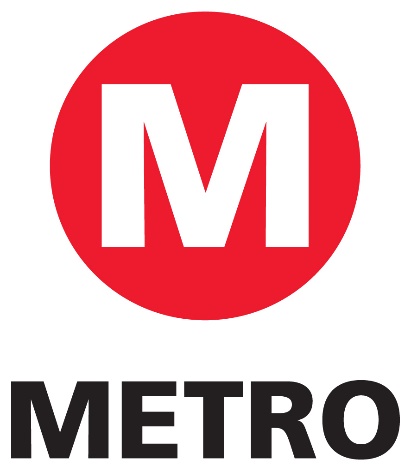 ROAD WORKS, CLOSURESAND SPECIAL EVENTS INWAKEFIELD DISTRICT     From:	 21st November 2019  To: 	 7th January 2020
Issued by MetroWest Yorkshire Combined AuthorityWellington House40 - 50 Wellington StreetLEEDSLS1 2DETel. 0113-348 1621ROAD CLOSURES & SPECIAL EVENTS IN WAKEFIELD DISTRICTDate of Issue 21st November 2019ROAD CLOSURES & SPECIAL EVENTS IN WAKEFIELD DISTRICTDate of Issue 21st November 2019ROAD CLOSURES & SPECIAL EVENTS IN WAKEFIELD DISTRICTDate of Issue 21st November 2019ROAD CLOSURES & SPECIAL EVENTS IN WAKEFIELD DISTRICTDate of Issue 21st November 2019SECTION OF ROUTENATURE AND EFFECT OF WORKDATES OF WORKBUS OPERATORHollin LaneCalder GroveGas Works108 Divert via High Street and Durkar LaneMonday 14th October to Friday 6th DecemberArriva 108Newstead LaneFitzwilliamWater works196 to Hemsworth – Divert from Newstead via Cow Lane, Mill Lane, School Lane, Nostell Lane, Swine Lane and Garmill Head LaneFor 197 please catch 196 to Ryhill for connection to 197 service. All tickets will be transferrable.197 to South Elmsall – Divert from Newstead via Cow Lane, Mill Lane, School Lane, Nostell Lane, Swine Lane and Garmill Head Lane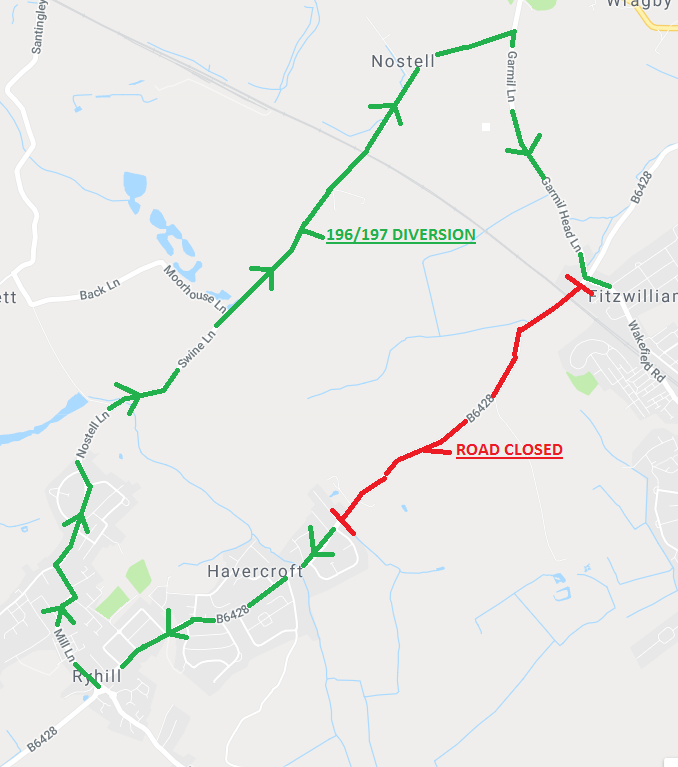 Saturday 9th to Saturday 30th NovemberArriva 196 197School LaneWaltonChristmas Lights Switch On 195 196 Divert via Greenside and Shay LaneSunday 1st December 1500-2000Arriva 195 196ROADWORKS IN WAKEFIELD DISTRICTDate of Issue: 21st November 2019ROADWORKS IN WAKEFIELD DISTRICTDate of Issue: 21st November 2019ROADWORKS IN WAKEFIELD DISTRICTDate of Issue: 21st November 2019ROADWORKS IN WAKEFIELD DISTRICTDate of Issue: 21st November 2019SECTION OF ROUTENATURE AND EFFECT OF WORKDATES OF WORKBUS OPERATORDoncaster Road junction with Slack LaneCroftonEmergency gas works223 485 496 497 Delays to services due to three way lights at junctionMonday 4th November for approximately 3 weeksBL Travel 223 CT Plus 485 Arriva 496 497